NORTH BRUNSWICK PUBLIC LIBRARY			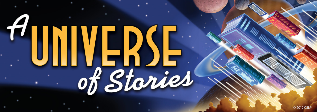 TEEN CALENDAR 2019				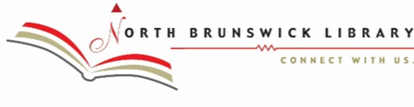 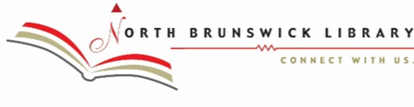 *Online registration at https://northbrunswicklibrary.org/**People under 13 must be accompanied by an adult at the knitting and crocheting club programs onlySundayMondayTuesdayWednesdayThursdayFridaySaturdaySummer reading is upon us!  Visit the YA section or our website to participate.Want to plan events at NBPL? Join the Teen Advisory Board online!*1Peer tutoringGrades K-8Drop-in7:30-8:302  3   Knitting and Crocheting ClubAll ages**Drop-in10:00-12:004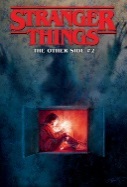 5New graphic novel this week:  Stranger Things: The Other Side 2 by Jody Houser, Stefano Martino, et al.6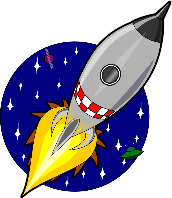 7Girls STEAM Ahead: First Contact!Grades 5-10Register online or at reference desk* 3:00-5:008Peer tutoringGrades K-8Drop-in7:30-8:309 Knitting and Crocheting ClubAll ages**Drop-in10:00-12:001011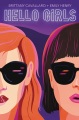 12New novel this week: Hello Girls by Brittany Cavallaro (Charlotte Holmes) and Emily Henry (When the Sky Fell on Splendor)13 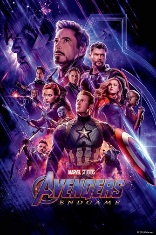 14MaTEENée: Avengers: EndgameNo spoilers allowed!Rated PG-13Grades 7-12Drop-in, snacks2:00-5:0015Peer tutoringGrades K-8Drop-in7:30-8:301617 Knitting and Crocheting ClubAll ages**, drop-in10:00-12:00End of Summer Reading PartyFun, games, prizesGrades 6-12 trivia game, 3:15-4:301819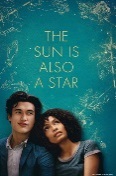 20 MaTEENée: The Sun Is Also a StarRated PG-13Grades 7-12Drop-in, snacks2:00-4:0021 22Peer tutoringGrades K-8Drop-in7:30-8:3023 Knitting and Crocheting ClubAll ages**Drop-in10:00-12:002425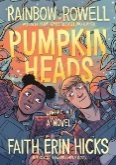 26New graphic novel this week: Pumpkin Heads by Rainbow Rowell and Faith Erin Hicks2728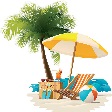 29Peer tutoringGrades K-8Drop-in7:30-8:303031 Knitting and Crocheting ClubAll ages**Drop-in10:00-12:00